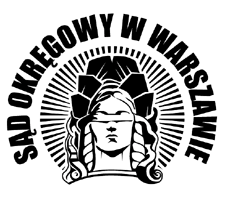 ZARZĄDZENIE NR                /2023PREZESA SĄDU OKRĘGOWEGO W WARSZAWIEz dnia         lipca 2023 r.w sprawie uchylenia Zarządzenia nr 121/2020 Prezesa Sądu Okręgowego w Warszawie 
z dnia 3 kwietnia 2020 r. w sprawie kategorii spraw rozpoznawanych w Sądzie Okręgowym 
w Warszawie w stanie epidemii oraz organizacji pracy Sądu Okręgowego w Warszawie 
w stanie epidemiiNa podstawie art. 22 § 1 pkt 1 lit. a ustawy z dnia 27 lipca 2001 r. Prawo 
o ustroju sądów powszechnych (t.j. Dz.U. z 2023 r. poz. 217 ze zm.) zarządzam co następuje:§ 1.Uchylam Zarządzenie nr 121/2020 Prezesa Sądu Okręgowego w Warszawie 
z dnia 3 kwietnia 2020 r. w sprawie kategorii spraw rozpoznawanych w Sądzie Okręgowym 
w Warszawie w stanie epidemii oraz organizacji pracy Sądu Okręgowego w Warszawie stanie epidemii.	§ 2.	Zarządzenie wchodzi w życie z dniem podpisania.Joanna Przanowska - Tomaszek